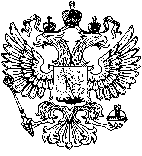 ПРОКУРАТУРА РОССИЙСКОЙ ФЕДЕРАЦИИПРОКУРАТУРА ПРИМОРСКОГО КРАЯПРОКУРАТУРА НАДЕЖДИНСКОГО РАЙОНАПАМЯТКА ДЛЯ ЮРИДИЧЕСКИХ ЛИЦ И ИНДИВИДУАЛЬНЫХ ПРЕДПРИНИМАТЕЛЕЙ ОБ УГОЛОВНОЙ ОТВЕСТВЕННОСТИ ЗА ВОСПРЕПЯТСТВОВАНИЕ ЗАКОННОЙ ПРЕДПРИНИМАТЕЛЬСКОЙ ДЕЯТЕЛЬНОСТИСтатьей 169 Уголовного кодекса Российской Федерации установлена уголовная ответственность за воспрепятствование законной предпринимательской или иной деятельности, под которым понимаются следующие деяния, совершенные должностным лицом с использованием своего служебного положения:  неправомерный отказ в государственной регистрации индивидуального предпринимателя или юридического лица;  уклонение от регистрации индивидуального предпринимателя или юридического лица;  неправомерный отказ в выдаче специального разрешения (лицензии) на осуществление определенной деятельности;  уклонение от выдачи разрешения (лицензии) на осуществление определенной деятельности;  ограничение прав и законных интересов индивидуального предпринимателя или юридического лица в зависимости от организационно-правовой формы;  незаконное ограничение самостоятельности индивидуального предпринимателя или юридического лица;  иное незаконное вмешательство в деятельность индивидуального предпринимателя или юридического лица.За совершение указанного преступления частью 1 статьи 169 Уголовного кодекса Российской Федерации предусмотрено альтернативное наказание в виде:  штрафа в размере от 200 тыс. до 500 тыс. рублей или в размере заработной платы или иного дохода осужденного за период до 18 месяцев;  лишения права занимать определенные должности или заниматься определенной деятельностью на срок до 3 лет со штрафом в размере до 80 тыс. рублей или в размере заработной платы или иного дохода осужденного за период до 6 месяцев;  обязательных работ на срок до 360 часов. Те же деяния, совершенные в нарушение вступившего в законную силу судебного акта, а равно причинившие крупный ущерб, сумма которого превышает 1,5 млн. рублей, влекут уголовную ответственность по части 2 статьи 169 УК РФ с назначением альтернативного наказания в виде: лишения права занимать определенные должности или заниматься определенной деятельностью на срок от 3 до 5 лет со штрафом в размере до 250 тыс. рублей или в размере заработной платы или иного дохода осужденного за период до 1 года:  обязательных работ на срок до 480 часов;  принудительных работ на срок до 3 лет;  ареста на срок до 6 месяцев;  лишения свободы на срок до 3 лет. Анализ практики выявления фактов воспрепятствования законной предпринимательской деятельности показал, что состав этого преступления зачастую образуют следующие действия должностных лиц органов власти:  незаконные отказы в предоставлении разрешений на строительство субъектам предпринимательской деятельности, приостановление либо прекращение их действия в отсутствии законных оснований;  незаконные отказы в предоставлении хозяйствующим субъектам государственного и муниципального имущества, в том числе земельных участков;  незаконные отказы государственных и муниципальных заказчиков от исполнения заключенных контрактов в одностороннем порядке, а также необоснованное отклонение заявок участников закупок;  необоснованное проведение проверочных мероприятий в отношении субъектов предпринимательской деятельности, изъятие у них имущества, документов, применение обеспечительных мер, препятствующих осуществлению предпринимательской деятельности;  незаконные отказы в предоставлении разрешительных документов, необоснованное приостановление или прекращение действия разрешений и лицензий;  необоснованное совершение исполнительных действий (например, незаконное наложение ареста на используемое в предпринимательской деятельности имущество, стоимость которого многократно превышает долг по исполнительному производству).Заявления о фактах воспрепятствования законной предпринимательской деятельности можно направлять в письменном виде в территориальные подразделения полиции, Следственного комитета Российской Федерации, органы прокуратуры либо Уполномоченному по защите прав предпринимателей в Приморском крае.